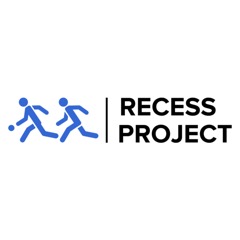 VOLUNTEER APPLICATIONPlease complete the following form and submit with a current resume (including reference contact numbers) to Meaghan Walker at isabelle@recessprojectcanada.comStudent Name:Student University:Year of Study/Program of Study:Minimum 2 hours per week Desired Location (Circle One): Niagara, GTA, York, Sarnia (French), London (French)Desired number of hours per week:Please indicate your weekly availability for Spring term:Mon		Tue		Wed		Thu		FriPlease note that police checks are required prior to the start date – they can take several weeks to arrive. If hired, we will send you the necessary information to begin the process.